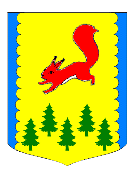 КРАСНОЯРСКИЙ КРАЙПИРОВСКИЙ МУНИЦИПАЛЬНЫЙ ОКРУГПИРОВСКИЙ ОКРУЖНОЙ СОВЕТ ДЕПУТАТОВ	РЕШЕНИЕ	Информация о работе с молодежью Пировского муниципального округа за 2022 годЗаслушав и обсудив информацию о работе с молодежью Пировского муниципального округа, ведущего специалиста отдела культуры, спорта, туризма и молодежной политики администрации Пировского муниципального округа Бегашевой А.С., Пировский окружной Совет депутатов РЕШИЛ:          1. Принять информацию о работе с молодежью Пировского муниципального округа, к сведению.	2. Решение вступает в силу с момента подписания.31.03.2023с. Пировское№ 31-323рПредседатель Пировского окружного Совета депутатов                                    Г.И. Костыгина